Ufficio OrganiciIstruzione secondaria primo gradoOggetto: LBS FASE C - Organico di potenziamento: restituzione posti posti residuati al termine operazioni legge 107/2015 art. 1 comma 98. Istruzione secondaria primo grado. 	Si trasmette l’elenco dei posti attribuiti all’organico di potenziamento rimasti vacanti o disponibili al termine delle operazioni di assegnazione delle sedi. Su detti posti i Dirigenti Scolastici potranno nominare i supplenti secondo le disposizioni contenute nella nota MIUR/AOODRVE n.15596/C21 del 2.12.2015.	Ai sensi della predetta nota, l’elenco qui sotto riporta esclusivamente i posti appartenenti a graduatorie esaurite e non coperti dai docenti con presa di servizio differita, mentre per le graduatorie non esaurite provvederà questo Ufficio all’individuazione dell’avente titolo.	Distinti saluti.  F.to  IL  DIRIGENTEDomenico MartinoResponsabile procedimentoDott.ssa Liliana D’Alberto Mail liliana.dalberto.ve@istruzione.ittel 041 2620979CollaboratoreBoscolo MichelangelaMail michelangela.boscolo.ve@istruzione.it	Tel. 041 2620978________________________________________________________________________________________USR VENETO – Direzione Generale- Ufficio I – sede di Mestre  – tel. 041/ 2620901 e-mail  : usp.ve@istruzione.it  –  PEC : uspve@postacert.istruzione.ithttp://www.istruzionevenezia.it https://www.facebook.com/USTVenezia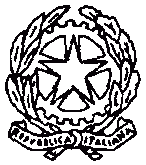 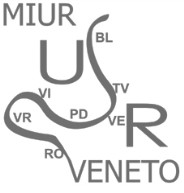 MINISTERO DELL’ISTRUZIONE, DELL’UNIVERSITÀ E DELLA RICERCAUFFICIO SCOLASTICO REGIONALE PER IL VENETODIREZIONE GENERALEUfficio I – Sede di MestreVia L.A. Muratori, 5 – 30173 Mestre (VE)codice fiscale 80011290279Prot. 20641Venezia Mestre,  4 dicembre 2015Ai Dirigenti Scolastici degli IC della provincia di VENEZIAAlle OO.SS. della scuolaAll’URPAl sitoClasse di concorsoI.C.n. postiA030 EDUCAZIONE MOTORIAI.C. PASCOLI NOALE1I.C. GRAMSCI CAMPALTO1A245 LINGUA FRANCESEI.C. CORDENONS S. MARIA DI SALA1A345 LINGUA INGLESEI.C. ONGARO VENEZIA LIDO1I.C. LEOPARDI MIRA1I.C. PETRARCA Borbiago1I.C. GIULIANI DOLO1I.C.GALILEI FOSSO'1I.C. ONOR SAN DONA'1I.C. MATTEOTTI OLMO MARTELLAGO1I.C. SCHIAVINATO SAN DONA'1I.C.  SAN GIROLAMO VENEZIA1I.C. OLIVI  Chioggia (Ch. 3)1I.C. GALILEI SCORZE'1I.C. DA VINCI ERACLEA1I.C. CALAMANDREI via dell'Edera1I.C. PASCOLI (+S.ANNA) SOTTOMARINA (Ch.2)1I.C. TONIATTI FOSSALTA PORTOGRUARO1I.C.  BALDAN  STRA1A545 LINGUA  TEDESCOI.C.  NIEVO SAN DONA’1AJ77  PIOANOFORTEI.C.  CAVARZEREI.C.  SPINEA 211AL77 TROMBAI.C. GRIMANI MARGHERA1